Дистанционное обучение дошкольниковСредней группы компенсирующей направленности с нарушением речиПриложение 1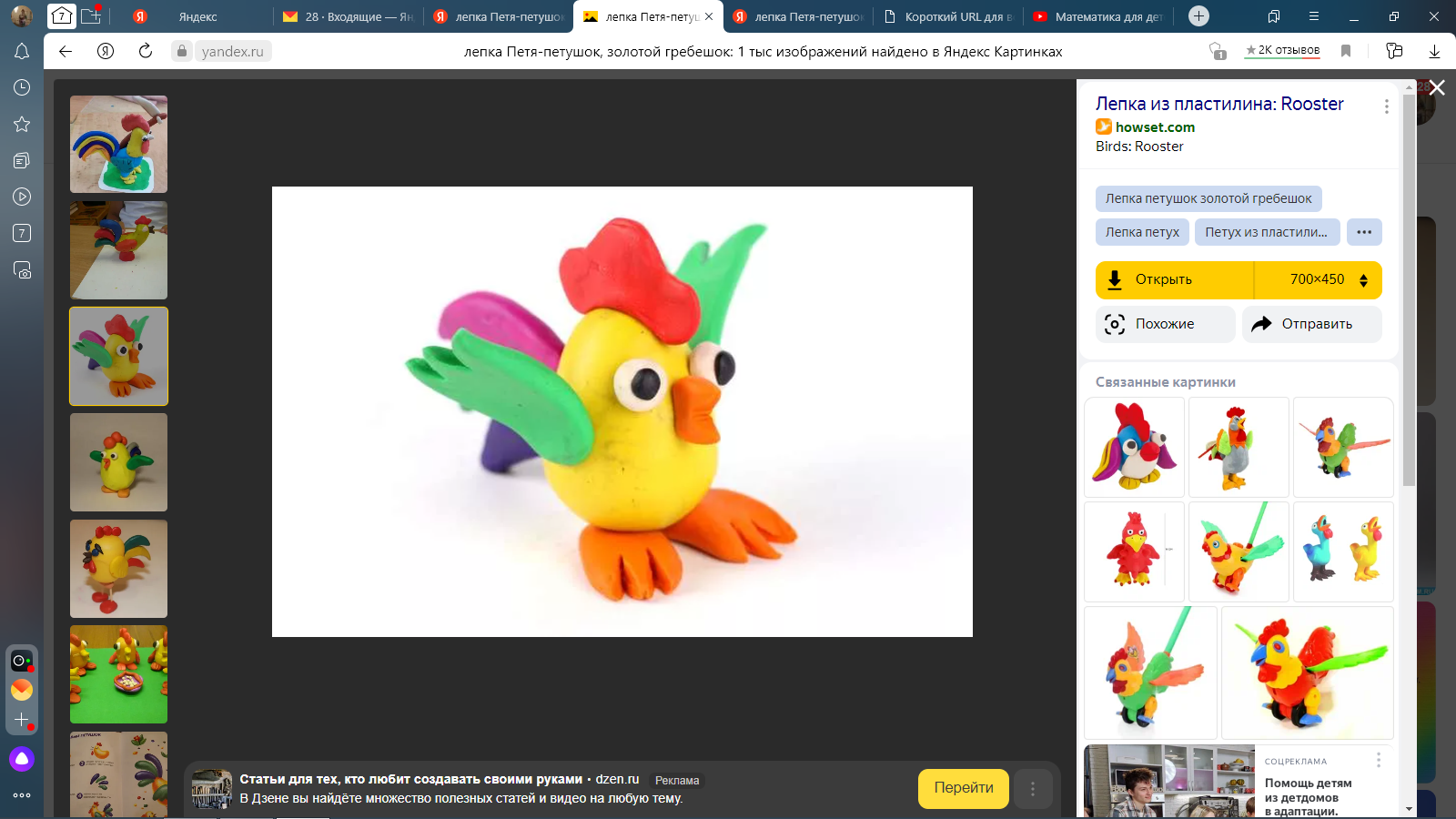 Приложение 2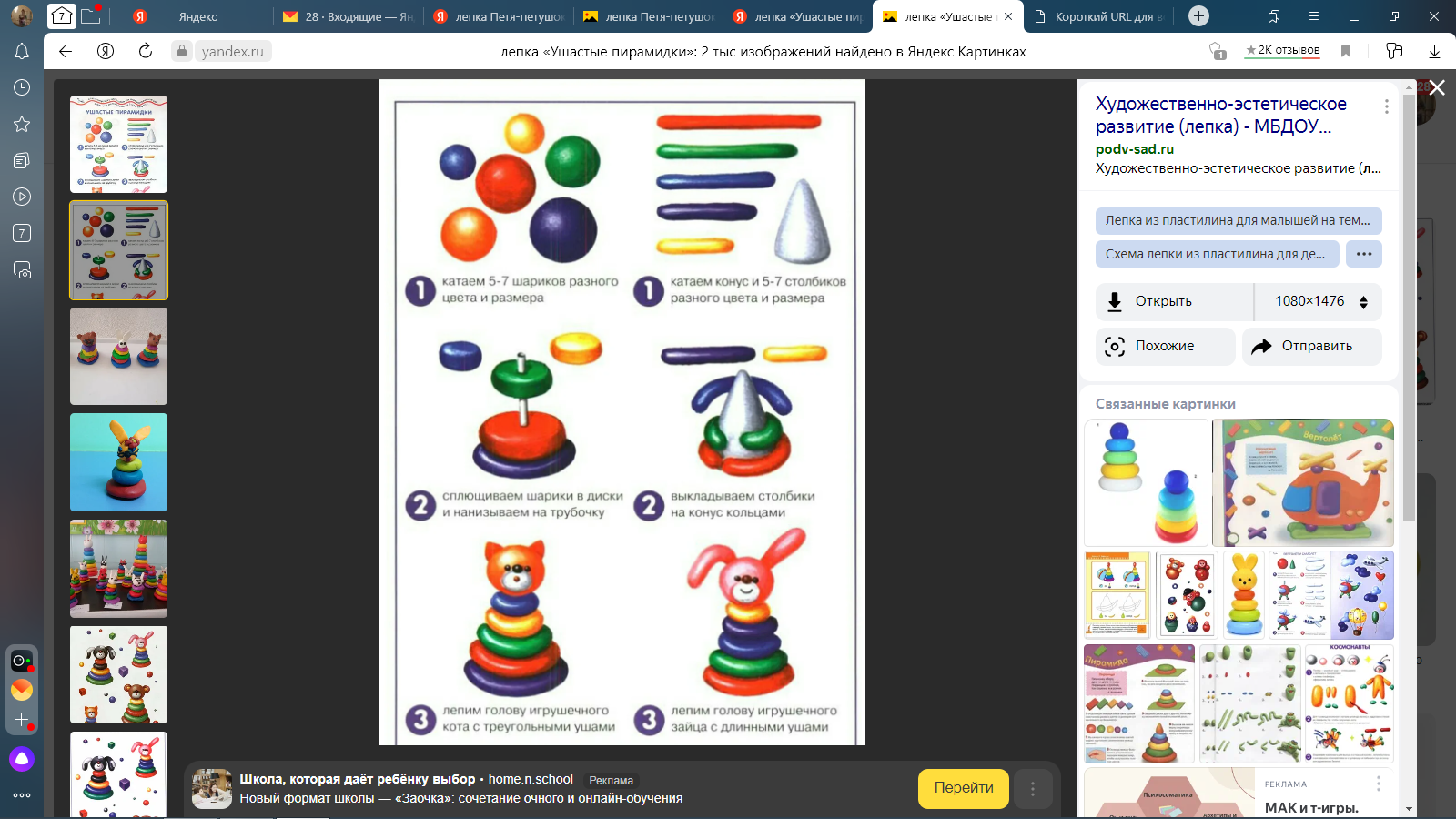 Тема: «Игрушки»Тема: «Игрушки»Тема: «Игрушки»Понедельник 24.10.2022Познание(Формирование целостной картины мира)Тема: «Знакомство со свойствами дерева и металла».https://clck.ru/32TRyA  https://clck.ru/32TRsh Среда26.10.2022Познание ФЭМПХудожественное творчествоСкульптураТема: «Сравнение по ширине»https://clck.ru/32TSAr Тема: «Петя-петушок, золотой гребешок».Приложение 1Четверг27.10.2022Ознакомление с художественной литературойТема: Венгерская народная сказка «Два маленьких медвежонка»https://clck.ru/32TSJT Пятница28.10.2022Художественное творчествоСкульптураТема: «Ушастые пирамидки»Приложение 2 